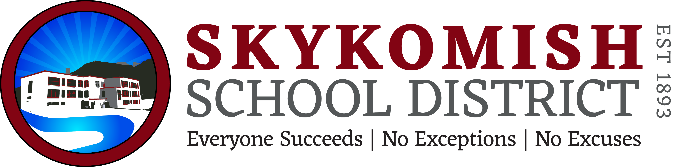 August 12, 2020 6:30 p.m.REGULAR BOARD MEETING105 6th Street N. SkykomishJoin Zoom Meetinghttps://zoom.us/j/92299434465?pwd=YnJEZnlxcjdSb2VINGlBSVZGcWRtQT09Dial by your location+1 253 215 8782Meeting ID: 922 9943 4465Passcode: 871399SCHOOL BOARD MEETING AGENDARegular Meeting CALL TO ORDER:Pledge of AllegianceROLL CALL:  Mr. Robinson-Chair, Mr. Brown Vice Chair, Mrs. Bryden, Mr.  William Mitchell, & ASB Student Rep—Rebekah JayCHANGES IN AGENDA:	Add Board approval for Mastercard, Lowe’s LAR acct. for Federico.								Discussion/ActionCOMMUNICATIONS, CORRESPONDENCE, REPORTSFinancial Reports (C. Daniels). Financial Reports.Staff Reports:   Superintendent Report and Recognitions:Board President Report:  John RobinsonLegislative Representative Report – Blaine BrownStudent Representative Report:  Rebekah JayAssociation Report:  Ann WalkerPUBLIC COMMENTS:  The public is invited to attend Board meetings and will be given limited time during the open forum to voice opinions or concerns, except that all public or Board criticism of personnel of the District shall be heard only in executive session with the employee against whom the complaint is lodged present.  (A written request to speak with the board in executive session must be received by the Superintendent five (5) business days prior to the Board meeting).  No Board action may be taken under public comments.AGENDA ITEMS:New Business:Approve 2020-2021 Skykomish School District Reopening Plan -Resolution No. 0560R		Discussion/ActionApprove Revised 2020-2021 Skykomish School District Calendar				Discussion/ActionSet Public Hearing for sale of District Property at:				120 6th St. North, Skykomish, Washington, 98288						Discussion/ActionApprove Surplus of property declared surplus/obsolete according to RCW 28A.335.180		Discussion/ActionApprove Course Code # 22151 for Career Exploration for 0.25 credit for Advisory		Discussion/ActionPosted:  August 10, 2020Thomas Jay, Secretary to the Board